ANCIENT EGYPT AND CHINA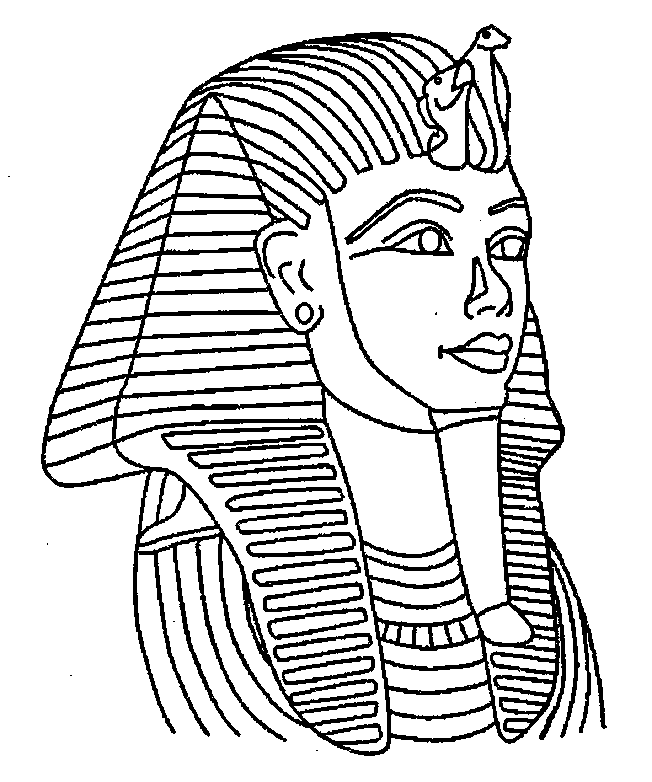 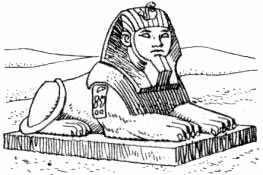 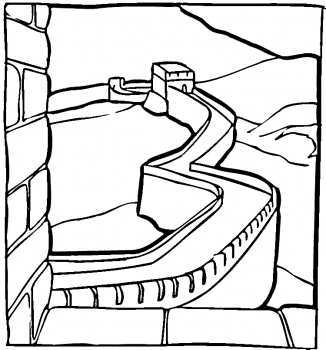 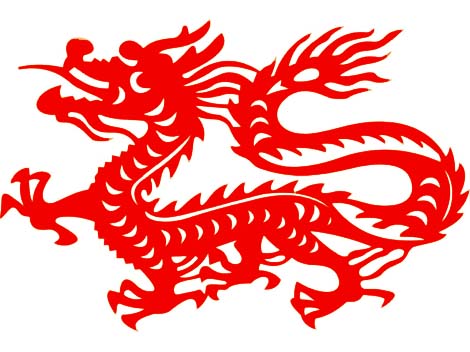 